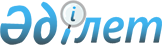 Об утверждении Правил назначения на должности сотрудников местной полицейской службы
					
			Утративший силу
			
			
		
					Приказ Министра внутренних дел Республики Казахстан от 2 декабря 2015 года № 979. Зарегистрирован в Министерстве юстиции Республики Казахстан 28 декабря 2015 года № 12554. Утратил силу приказом Министра внутренних дел Республики Казахстан от 24 сентября 2018 года № 658 (вводится в действие по истечении десяти календарных дней после дня его первого официального опубликования)
      Сноска. Утратил силу приказом Министра внутренних дел РК от 24.09.2018 № 658 (вводится в действие по истечении десяти календарных дней после дня его первого официального опубликования).

      Примечание РЦПИ!

      Настоящий приказ вводится в действие с 01.01.2016 г.
      В целях реализации подпункта 25) статьи 11 Закона Республики Казахстан от 23 апреля 2014 года "Об органах внутренних дел" ПРИКАЗЫВАЮ:
      1. Утвердить прилагаемые правила назначения на должности сотрудников местной полицейской службы.
      2. Департаменту кадровой работы Министерства внутренних дел Республики Казахстан (Абдигалиев А.У.) обеспечить:
      1) государственную регистрацию настоящего приказа в Министерстве юстиции Республики Казахстан;
      2) в течение десяти календарных дней после государственной регистрации настоящего приказа в Министерстве юстиции Республики Казахстан направление на официальное опубликование в периодических печатных изданиях и информационно-правовой системе "Әділет";
      3) в течение десяти календарных дней после государственной регистрации настоящего приказа в Министерстве юстиции Республики Казахстан направление в Республиканское государственное предприятие на праве хозяйственного ведения "Республиканский центр правовой информации Министерства юстиции Республики Казахстан" для размещения в Эталонном контрольном банке нормативных правовых актов Республики Казахстан;
      4) размещение настоящего приказа на интернет-ресурсе Министерства внутренних дел Республики Казахстан;
      5) в течение десяти рабочих дней после государственной регистрации настоящего приказа в Министерстве юстиции Республики Казахстан представление в Юридический департамент Министерства внутренних дел Республики Казахстан сведений об исполнении мероприятий, предусмотренных подпунктами 1), 2), 3) и 4) настоящего пункта.
      4. Контроль за исполнением настоящего приказа возложить на заместителя министра внутренних дел генерал-майора полиции Тургумбаева Е.З.
      5. Настоящий приказ вводится в действие с 1 января 2016 года и подлежит официальному опубликованию. Правила назначения на должности сотрудников местной
полицейской службы
1. Общие положения
      1.Настоящие Правила назначения на должности сотрудников местной полицейской службы (далее - Правила) определяют порядок назначения на должности сотрудников местной полицейской службы (далее – МПС).
      2. Изучение, отбор кандидатов, принимаемых на службу в МПС и их назначение, осуществляются в соответствии действующим законодательством, с учетом особенностей, установленных Законом Республики Казахстан от 23 января 2001 года "О местном государственном управлении и самоуправлении в Республике Казахстан" и настоящими Правилами. 2. Порядок назначения на должности сотрудников местной
полицейской службы
      3. При назначении кандидата на службу в МПС, кадровым аппаратом органов внутренних дел (далее - ОВД) и руководителем МПС производится подбор кандидата, наиболее соответствующего деловым, личным и моральным качествами требованиям, предъявляемым к сотрудникам ОВД на конкретных участках служебной деятельности.
      Выдвижение кандидата на должность начальника МПС осуществляется из числа сотрудников полиции, состоящих в кадровом резерве ОВД и соответствующих квалификационным требованиям, в соответствии с Законом Республики Казахстан от 6 января 2011 года "О правоохранительной службе".
      4. Начальник МПС (области, города республиканского значения, столицы, района, города, района в городе) назначается на должность и освобождается от должности Акимом области, города республиканского значения, столицы, с согласия соответствующего маслихата.
      5. При согласовании и назначении начальника МПС по номенклатуре Министерства внутренних дел Республики Казахстан (далее - МВД) территориальные Департаменты внутренних дел областей, города Астаны и Алматы (далее - ДВД) направляют в Департамент кадровой работы МВД Республики Казахстан:
      личное дело сотрудника;
      рапорт сотрудника о согласии на перемещение;
      служебную характеристику;
      результаты последней аттестации (аттестационный лист);
      две рекомендации-отзыва (на представляемых к перемещению на вышестоящие должности);
      заключение военно-врачебной комиссии;
      справка с подразделений собственной безопасности о наличии или отсутствия компрометирующих материалов.
      6. Для назначения кандидатуры на должность начальника МПС области, города республиканского значения, столицы, Министр внутренних дел Республики Казахстан направляет соответствующему Акиму представление к назначению на должность и рапорт сотрудника о согласии на назначение.
      7. Для назначения кандидатуры на должность начальника МПС района, города (района в городе), представление к назначению на должность и рапорт сотрудника о согласии на назначение направляется Акиму области, города республиканского значения, столицы начальником МПС области, города республиканского значения, столицы.
      8. При получении распоряжения Акима о назначении на должность начальника МПС, соответственно МВД и территориальные ДВД, для производства финансовых выплат, обеспечения форменным обмундированием, выдачи служебного удостоверения, записи в личном деле и оформления допуска, дублируют распоряжение приказом Министра внутренних дел Республики Казахстан, начальника ДВД.
      При получении от Акима информации об отказе в согласовании с обоснованием причин отказа, МВД или начальник территориального МПС подготавливает и направляет Акиму представление к назначению другого кандидата.
      9. Должность начальника МПС приравнивается к должности заместителя начальника территориального ОВД.
      10. Срок нахождения в должности начальника МПС не должен превышать пяти лет с момента назначения.
      Срок нахождения в должности руководителей местной полицейской службы органов внутренних дел продлевается Акимом области, города республиканского значения, столицы с согласия соответствующего маслихата соответственно по представлению МВД, руководителя местной полицейской службы области, города республиканского значения, столицы по основаниям предусмотренным, Законом Республики Казахстан от 6 января 2011 года "О правоохранительной службе".
      11. Срок нахождения в должности начальника МПС района, города (района в городе) определяется согласно Перечню руководящих должностей ОВД, подлежащих ротации, и Правил их перемещения в соответствии с Законом Республики Казахстан от 6 января 2011 года "О правоохранительной службе".
      12. Назначение остальных сотрудников МПС производится в соответствии с номенклатурой должностей.
      Сноска. Пункт 12 в редакции приказа Министра внутренних дел РК от 20.05.2016 № 545 (вводится в действие по истечении десяти календарных дней после дня его первого официального опубликования).


					© 2012. РГП на ПХВ «Институт законодательства и правовой информации Республики Казахстан» Министерства юстиции Республики Казахстан
				
Министр
генерал-полковник полиции
К. КасымовУтверждены
приказом Министра внутренних дел
Республики Казахстан
от 2 декабря 2015 года № 979